Расписание на 10.01.2023№Звонки ПредметЗадание Домашнее задание, срок выполнения18.00-8.40ЛитератураПрочитать стихотворения русских поэтов о временах года, учебник, часть 1, стр. 272 - 282. Устно ответьте на вопрос №4, стр. 282.28.50-9.30Русский языконлайн-урокЛариса Михайловна приглашает вас на запланированную конференцию: Zoom.Тема: Урок русского языка, 5 «Б», 08.50Подключиться к конференции Zoomhttps://us04web.zoom.us/j/2238274847?pwd=WjJhWDlNWmcySmFHenhXNGtFdGtUUT09Идентификатор конференции: 223 827 4847Код доступа: 0eKis039.40-10.20МатематикаВыполнить задание на карточке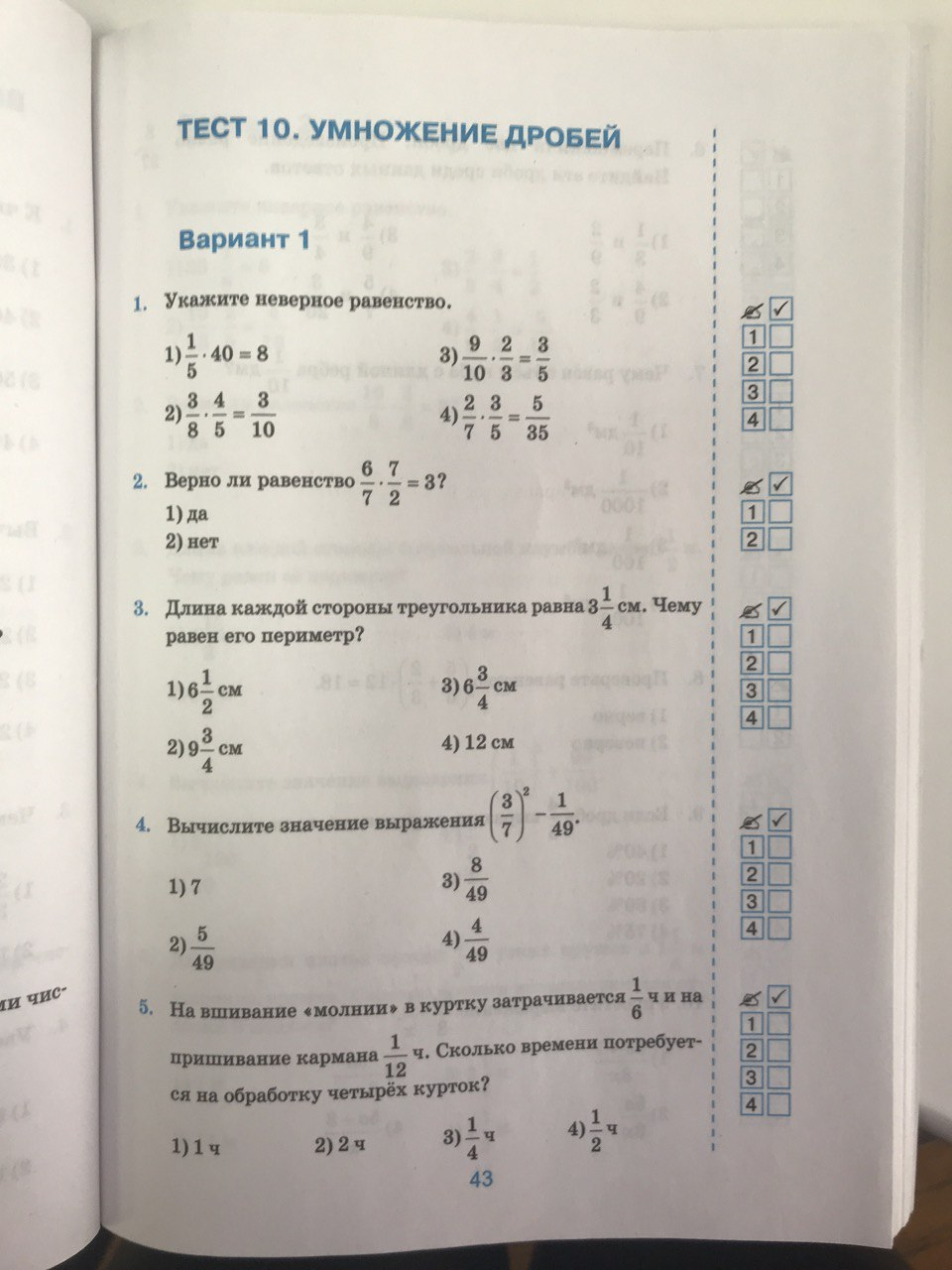 410.40-11.20История511.35-12.15ОДНКНРОДНКНР 5б класс. Тема "Человек - творец и носитель культуры". Задание. Просмотреть презентацию. Д.З.  Найти  и записать в тетради пословицы и поговорки на следующие темы по 3 на каждую:«Любовь», «Дружба», «Мама»https://cloud.mail.ru/public/SypS/vserCHZjV612.25-13.05Биология 